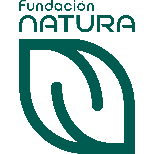 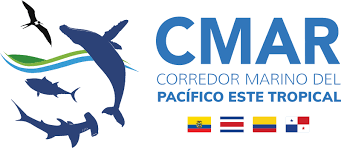 Formulario de Aplicación – FN-004-2022 (Favor no utilizar más del espacio asignado; explicaciones adicionales pueden incluirse en un anexo)Describa su experiencia específica para el puesto:Educación / preparaciónRegistro de EmpleoNota: Puede detallar o complementar esta información con su hoja de vida o información adicional.Apellido(s): Apellido(s): Nombre(s): Nombre(s): Sexo: Lugar y fecha de nacimiento:Lugar y fecha de nacimiento:Nacionalidad(es):Dirección actual, incluyendo teléfono, fax y correo electrónico:Dirección actual, incluyendo teléfono, fax y correo electrónico:Dirección actual, incluyendo teléfono, fax y correo electrónico:Dirección actual, incluyendo teléfono, fax y correo electrónico:Título más recienteUniversidad / institución:  Fecha y lugar: Otros títulos universitarios relevantes / entrenamientos:Universidad / institución: Empleo actual desde: Posición / salario: En: En: Responsabilidades:Responsabilidades:Nombre y dirección completa del supervisor o jefe inmediato superior: Nombre y dirección completa del supervisor o jefe inmediato superior: Empleos anteriores: 1. Desde:	hasta: Posición: En: En: Responsabilidades:Responsabilidades:Nombre y dirección completa del supervisor o jefe inmediato superior: Nombre y dirección completa del supervisor o jefe inmediato superior: Empleos anteriores:2. Desde:	hasta: Posición: En: En: Responsabilidades:Responsabilidades:Nombre y dirección completa del supervisor o jefe inmediato superior: Nombre y dirección completa del supervisor o jefe inmediato superior: 3. Desde:	hasta: Posición: En: En: Responsabilidades:Responsabilidades:Nombre y dirección completa del supervisor o jefe inmediato superior:Nombre y dirección completa del supervisor o jefe inmediato superior:4. Desde:	hasta: Posición: En: En: Responsabilidades:Responsabilidades:Nombre y dirección completa del supervisor o jefe inmediato superior:Nombre y dirección completa del supervisor o jefe inmediato superior:IdiomasNivel de habilidad oral Nivel de habilidad oral Nivel de habilidad oral Nivel de habilidad escritoNivel de habilidad escritoNivel de habilidad escritoIdiomaFluidointermedioBásicoFluidoIntermedioBásicoEspañolInglesOtro: EspecifiqueExperienciaExperienciaExperienciaExperienciaExperienciaDetalle de la experiencia necesaria para la ejecución del cargo Lugar donde obtuvo la experiencia CargoDesde / HastaComentariosExperiencia profesional, en área específica relacionada con medio ambiente, preferiblemente áreas protegidas y estrategias de conservación y uso sostenible.Experiencia en la articulación de actores para establecer consensos y acuerdos, facilitación de reuniones, negociación.Diseño y ejecución de proyectos de cooperación internacional. Si es en el área de influencia del CMAR será altamente considerado.Seguimiento de planes de trabajo que involucran a diversos actores.Manejo de conceptos relacionados a la protección y conservación de recursos marinos y costeros.Competencias/habilidades generales (autopercepción)Competencias/habilidades generales (autopercepción)Competencias/habilidades generales (autopercepción)Competencias/habilidades generales (autopercepción)Competencias/habilidades generales (autopercepción)Capacidad de autodirecciónSí:___        No:___ Sí:___        No:___ Sí:___        No:___ Sí:___        No:___ OrganizaciónSí:___        No:___Sí:___        No:___Sí:___        No:___Sí:___        No:___ProactividadSí:___        No:_Sí:___        No:_Sí:___        No:_Sí:___        No:_Conocimientos/otrosConocimientos/otrosConocimientos/otrosConocimientos/otrosConocimientos/otrosConocimiento del Ciclo de proyectosBásico:____  Intermedio:_____ Avanzado:____Básico:____  Intermedio:_____ Avanzado:____Básico:____  Intermedio:_____ Avanzado:____Básico:____  Intermedio:_____ Avanzado:____Conocimiento en manejo de presupuestoBásico:____  Intermedio:_____ Avanzado:____Básico:____  Intermedio:_____ Avanzado:____Básico:____  Intermedio:_____ Avanzado:____Básico:____  Intermedio:_____ Avanzado:____Dominio de Microsoft ProjectBásico:____  Intermedio:_____ Avanzado:____Básico:____  Intermedio:_____ Avanzado:____Básico:____  Intermedio:_____ Avanzado:____Básico:____  Intermedio:_____ Avanzado:____Dominio de Microsoft office (Word, Excel, Power Point, Outlook)Básico:____  Intermedio:_____ Avanzado:____Básico:____  Intermedio:_____ Avanzado:____Básico:____  Intermedio:_____ Avanzado:____Básico:____  Intermedio:_____ Avanzado:____Project ManagementBásico:____  Intermedio:_____ Avanzado:____Básico:____  Intermedio:_____ Avanzado:____Básico:____  Intermedio:_____ Avanzado:____Básico:____  Intermedio:_____ Avanzado:____Disponibilidad de viajarSí:___        No:___Sí:___        No:___Sí:___        No:___Sí:___        No:___